Name:____________________________Teacher: __________________________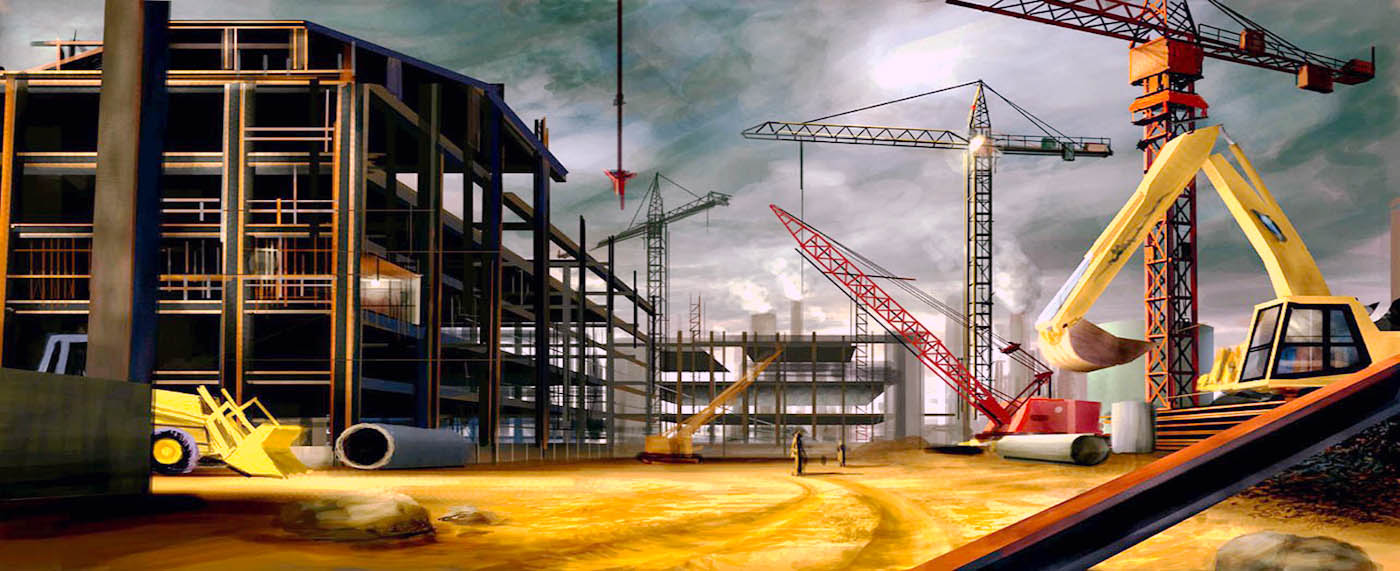 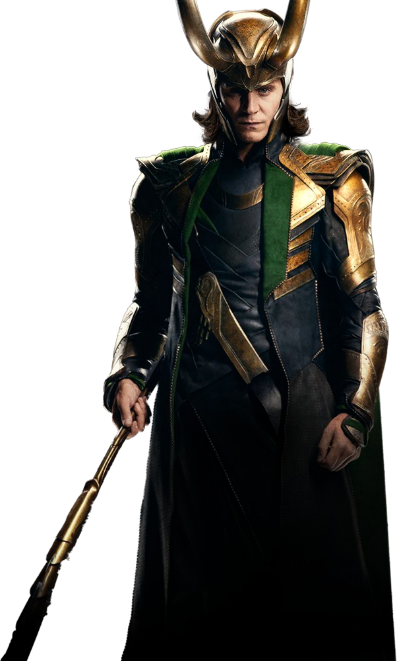 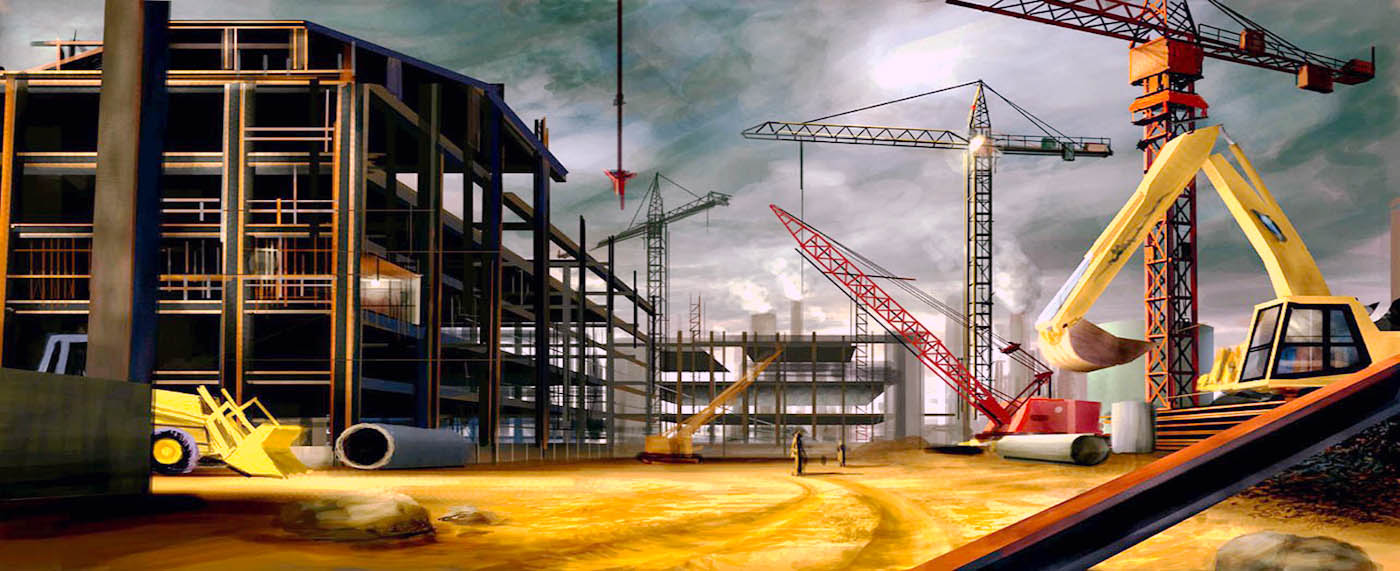 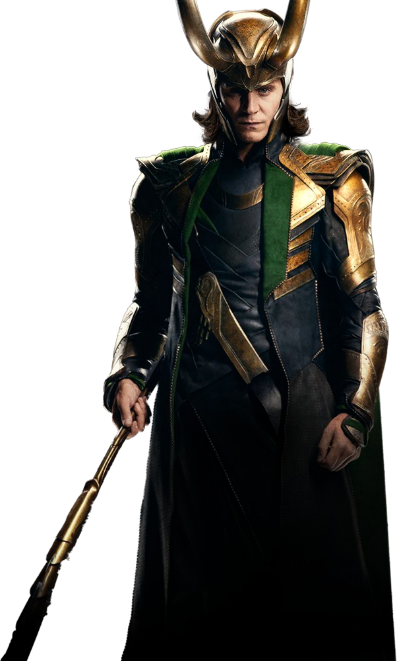 Remember – The angle bisector for ABC will create a line of points that are equidistant (the same distance away) from the lines AB and BCThe perpendicular bisector for the line AB will create a line of points that are equidistant from the points A and BUsing this bookletAB (two letters) refers to a lineABC (three letters) refers to an angle created by going from A to B and finishing at C, in a clockwise direction (the angle we be around B)If a (P) is on the right of a question, a protractor may be used, it MUST NOT be used for any other questionsOther materials you may use include a ruler, a pair of compasses and a sharp pencil1.	Bisect the angle ABC2. 	Bisect the Line AB3. 	Construct the triangle ABC whereAB = 10cmBC = 8cmAC = 6cm4. 	Construct the line that is perpendicular to AB and passes through the point C5.	Bisect the angle CBA6	Construct the triangle where 						(P)AB = 7cmABC = 50ᵒCAB = 20ᵒ7. 	Construct the locus of points 4 cm away from A8.	Construct the locus of points 2 cm away from the line AB9.	Construct the triangle where					(P)AB = 7 cmBC = 8cmABC  = 43ᵒ10.	Construct the perpendicular bisector for the line AB11. Construct the locus of points which is equidistant from AB and BC12. 	Construct the locus of points that is equidistant from B and C13. 	Construct the line that is perpendicular to AB and passes through the point C14.	Construct a line that is parallel to AB and 3 cm away15. 	Construct the triangle where						(P)ABC = 90ᵒAC = 7cmBA = 4cm16.	By constructing an equilateral triangle, create and label a 60ᵒ angle17.	Using the method in the previous question, construct and label a 30ᵒ angle18. 	Construct and label a 90ᵒ angle19.	Construct and label a 45ᵒ angle20.	Bisect the angle DEA21.	Create the locus of points 2cm away from the Line ABC22.	Create the locus of points 2cm away from the following shape23.	Create the locus of points that passes through D and is perpendicular to the line AB24. 	Construct the triangle where		(no protractor)				ABC = 90ᵒAC = 5cmBC = 3cm25. 	By constructing at least 2 angle bisectors, find the centre of a circle that touches each side of the triangle (the incircle). Draw this circle.26. 	By constructing at least 2 perpendicular bisectors, find the centre of a circle that touches each vertex of the triangle (the circumcircle). Draw this circle.27. 	Without using a protractor, construct a triangle whereAB = 10cmABC = 30ᵒCAB = 45ᵒ